ПОСТАНОВЛЕНИЕ05 августа 2015 года № 38О внесении изменений в постановление «Об утверждении порядка осуществления администрацией сельского поселения Казанчинский сельсовет муниципального района Аскинский район Республики Башкортостан  бюджетных полномочий  главных администраторов доходов бюджетов бюджетной системы Российской Федерации»	В целях реализации положений статьи 160.1 Бюджетного кодекса Российской Федерации,  п о с т а н о в л я ю:1. Внести изменения в приложение №2 постановления №46  от  13.12.2012 года«Об утверждении порядка осуществления администрацией сельского поселения Казанчинский сельсовет муниципального района Аскинский район Республики Башкортостан  бюджетных полномочий  главных администраторов доходов бюджетов бюджетной системы Российской Федерации»по коду бюджетной классификации:-791 2 02 02999 10 0000 151 « Прочие субсидии бюджетам сельских поселений» установить следующую структуру кода подвида доходов бюджетной классификации:2. Контроль за исполнением настоящего постановления оставляю за собой.  Глава сельского поселения		                                 Р.Т.КиямовБашҡортостан РеспубликаһыАсҡын районы муниципаль районының Ҡаҙансы ауыл советыауыл биләмәһеХАКИМИяТЕ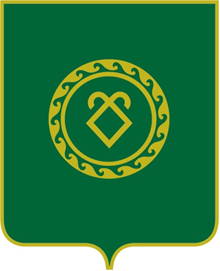 АДМИНИСТРАЦИЯсельского поселенияКазанчинский сельсоветмуниципального районаАскинский районРеспублики Башкортостан7101Субсидии на софинансирование расходных обязательств